The Reimagining of a Forgotten Romantic Voice: A Transcription of Emilie Mayer’s Violin Sonata in A Minor for Bassoon Handout______________________________________________________________________________Emilie Mayer’s General Information:
1812-1883Daughter to a widowed, apothecary fatherStudied composition withCarl Loewe (early)Adolf Bernhard Marx, Berlin (later)Wilhelm Wieprecht, Berlin, orchestrationOne of very few women that composed for orchestraNever marriedSelf-promoted through travelling and paying for her own publicationsPublished through Bote & Bock and ChallierEmilie Mayer’s Compositions:Works for Piano:Allemande fantastique, Op.29aTonwellen Waltz, Op.30Ungaraise, Op. 31Waltz, Op. 32Mazurka, Op. 33Three Humors, Op. 41Impromptu, Op. 44Piano Sonata in D minorConcert Piece in B MajorSix Piano pieces for children, Op. 48aSymphony in B minor (arr. A. Jurke), o. O.String Quartet in F Major arranged for four-handed pianoString Quartet in D minor arranged for four-handed piano (edited)Marcia funebre (f. Blasinsr.) for four-handed pianoSonata in D minorSonata in D MajorMarcia in A MajorDances with two hands for the pianoforteNo. 1: Gallop-B Major; 2/4No. 2: Gallop-A Major; 2/4No. 3: Slower Waltz-A Major; ¾No. 4: Slower Waltz-E Major; ¾No. 5: Waltz-B Major; ¾No. 6: Waltz-G Major; ¾No. 7: Gallop-F Major; 2/4No. 8: Scottish [Dance]-B Major; 4/8No. 9: Eccosaise-D Major; 2/4Studies and Sketches: 1. Overture and 2. Sinfonia (partial)Works for Voice:2 Gesänge3 Songs for Soprano or Tenor and Piano, Op.73 Humoresken, Op. 41Der Erlkönig   Hungaraise, Op. 31“Die Fischerin” (Singspiel based on the text by Goethe)“Fünf Gesänge” for male voices, Op. 6 (lost in the war)“La Modesta” (Ed. Kühn), Op. 45 (lost in the war)Two Chants for one male voice and piano, o. O.Two children’s songs: “For the Joyful Youth, o. O.23 Songs for male voicesMusikaliches Allerley (Composition Studies)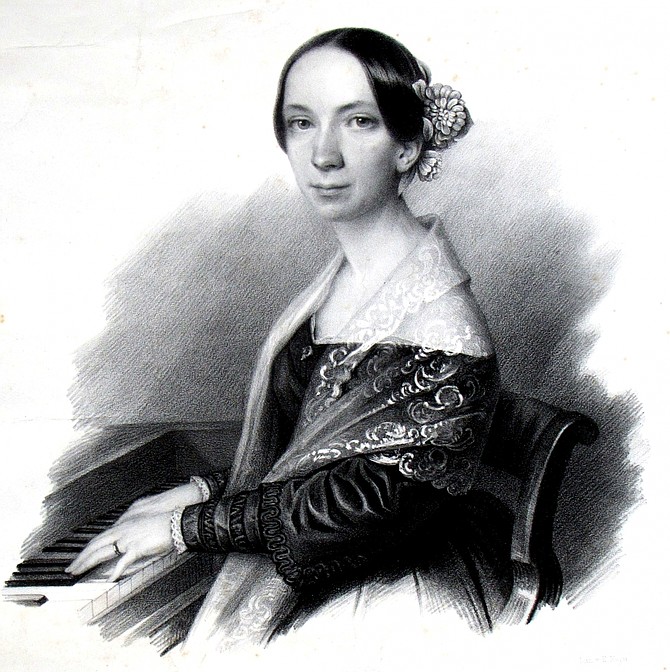 Works for Cello:Sonata in C Major, Op. 40Sonata in D Major, Op. 47Sonata in F MajorSonata in C minor (partial)Sonata in D minor (partial)Sonata in E minor (partial)Sonata in A Major (partial)Sonata in B Major (partial)Sonata in B minor (partial)Works for Violin:Notturno, Op. 48Sonata in F Major, Op. 17Sonata in A minor, Op. 18Sonata in E minor, Op. 19Sonata in A Major, Op. 21 (lost in the war)Sonata in D minor, Op. 29Notturno in D minor (partial)Sonata in Eb Major Sonata in C minor (partial)Sonata in D Major (partial)Sonata in F# minor (partial)
Chamber Works:String Quartet No. 2 in D Major (partial, strings only)String Quartet in G minor, Op.14String Quartet in E minor (partial)String Quartet in D minor (partial)String Quartet in C Major (partial, incomplete)String Quartet in F Major (partial)String Quartet in G minor (partial)String Quartet in A Major (partial, Cello part in Ab Major)String Quartet in B Major (partial)Piano Trio, Op. 12Piano Trio in D Major, Op. 13 (lost in the war except violin part)Piano Trio in B minor, Op. 16 (lost in the war)Piano Trio in D minor (partial)Piano Trio in E minor (partial)Piano Trio in A minor (partial)Piano Trio in B major (partial)Piano Quartet in Eb Major (partial, strings, only)Quartet in G minor, Op. 14Orchestral Works:Faust-Overture, Op.46Faust-Overture for Piano (arr. B. Knetsch), Op. 46aOverture No. 2 in D minor (partial, strings only)Overture No. 3 in C Major (partial, strings only, incomplete)Overture in D minor (partial, strings only)Symphony No.1 in C minor (partial)Symphony No.2 in E minor (partial)Military Symphony No.3 in C major (partial, strings only)Symphony No.4 in B minorSymphony in E Major (partial)Symphony in f minor (partial, strings only)From the Tappert Estate:Elf King for a string instrument and piano (c. 1842)Elf King for a string instrument and piano (1870)Handwritten Transcripts:String Quartet I in D minor (violin part)Piano Quartet in Eb Major (strings)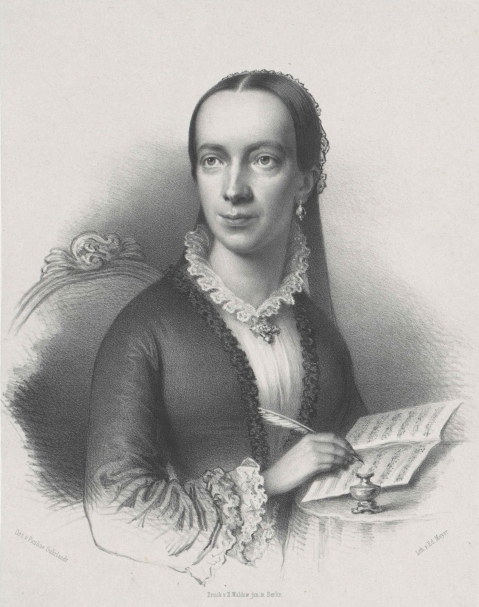 String Quartet IV in D Major, piano arrangementPiano Trio I in E minor (strings)Piano Trio II in D minor (strings)Piano Trio III in Eb Major (strings)Cello Sonata in F Major (string part)